The Augustine Fellowship,Sex and Love Addicts Anonymous,Fellowship-Wide Services, Inc.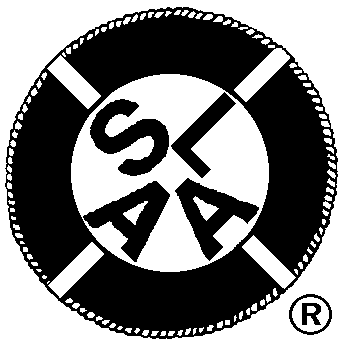 Official MinutesBoard of Trustees San Diego MeetingFriday July 27, 2012 3:30-5pm(no recording of this session)Present: Rita H., Tom F., Steve B., Tom B., Rick B., and Susan G.Absent: NoneElection of the F.W.S. Office SupervisorConsensus by Motion that Rita Hurley would continue another year.Election of the 3 Officers of the CorporationPresident – BOT Chair/Thomas FrickTreasurer – BFOC Chair/Steven BallingerClerk – Office Supervisor/Rita HurleyConsensus by Motion of the 3 Officers of the CorporationAdjourned